«Ένα σεντούκι γεμάτο μελωδίες» από τα Κέντρα Δημιουργικής Απασχόλησης Παιδιών του Δήμου ΛαμιέωνΤα Κέντρα Δημιουργικής Απασχόλησης Παιδιών του Δήμου Λαμιέων αποχαιρετούν τη φετινή σχολική χρονιά με την καλοκαιρινή εκδήλωση «Ένα σεντούκι γεμάτο μελωδίες» που θα πραγματοποιηθεί στην πλατεία έμπροσθεν στο 7ο Δημοτικό Σχολείο, στην οδό Πρεβέζης 22 στο Παγκράτι, την Τρίτη 24 Ιουλίου 2018 και ώρα 20:00. Τα παιδιά θα έχουν την ευκαιρία να παίξουν το παιχνίδι του κρυμμένου θησαυρού και να διασκεδάσουν σε μια μουσική βραδιά με σχήμα από μουσικούς της πόλης μας. Από το Γραφείο Τύπου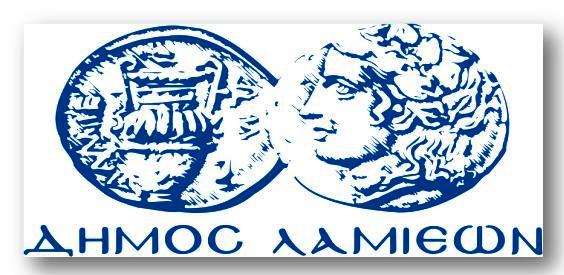 ΠΡΟΣ: ΜΜΕΔΗΜΟΣ ΛΑΜΙΕΩΝΓραφείου Τύπου& Επικοινωνίας                                   Λαμία, 20/7/2018